Testing for Soil pHFill a small test tube approximately 1/3 full of your soil sample.Fill to approximately 2/3 full with distilled water.Cover the test tube and shake strongly for 5 minutes.Allow the test tube to stand until soil has settled, approximately 10 minutes.Place a piece of pH paper in the water at the top of the test tube and record you results.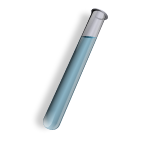 